При поддержке Министерства культуры РСО – Алания прошло мероприятие «Книжная гостиная», в конкурсе чтецов на тематику «Нашим детям, про наше детство»,  ученик 3 «В» класса  СОШ № 48 Худалов  Атей , занял 3 место.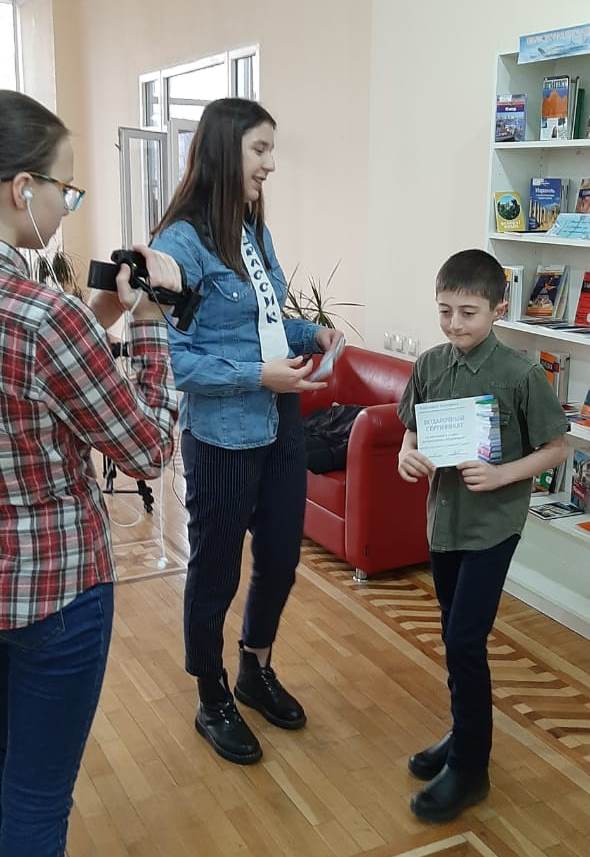 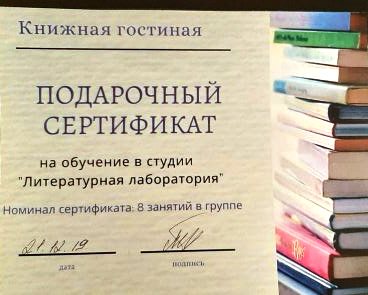 